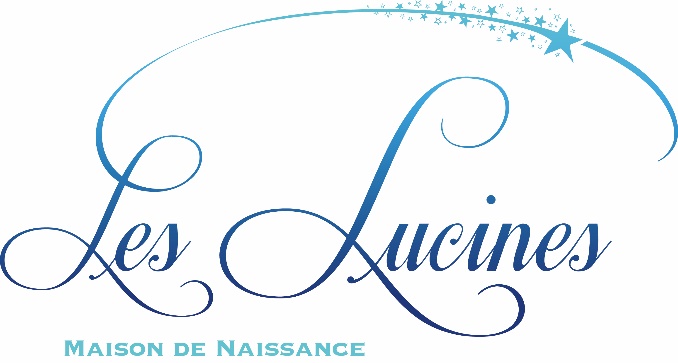 FORMULAIRE DE SATISFACTIONPar quel biais avez-vous entendu parler de la Maison de Naissance Les Lucines ?EntourageInternetAutre maison de naissanceMediasAutreD’un point de vue général êtes-vous satisfaits de l’accompagnement de votre sage-femme durant :La grossesse : Très satisfaitsPlutôt satisfaits MitigésPlutôt insatisfaitsTrès insatisfaitsL’accouchement : Très satisfaitsPlutôt satisfaits MitigésPlutôt insatisfaitsTrès insatisfaitsLe suivi à domicile :Très satisfaitsPlutôt satisfaits MitigésPlutôt insatisfaitsTrès insatisfaitsQuel est l’élément que vous avez apprécié le plus durant votre suivi ?Quel est l’élément que vous avez le moins apprécié durant le suivi ?Recommanderiez-vous le suivi global effectué par une seule sage-femme à votre entourage ?Oui				□	NonSi vous avez occupé la chambre d’hôte : Avez-vous apprécié ce service ?□	Oui				□	NonAvez-vous des remarques ou suggestions afin d’améliorer nos services ? Merci de votre collaboration,												Martine et FabienneVous pouvez retourner ce formulaire à :Maison de Naissance Les LucinesChemin du verger 3b1868 Collombey 